Knez Branimir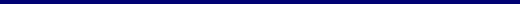     Nakon što je uz pomoć Bizanta protjerao Domagojeve sinove i tako postao pravi bizantski igrač, razočarani i nezadovoljni hrvatski narod odlučuje god. 879. kneza Zdeslava srušiti s prijestolja, te dovesti kneza Branimira koji će potom odmah vratiti stvari na svoje mjesto.

    Knez Branimir se tako odmah odlučno odijelio od Bizanta, te je zajedno s ninskim biskupom Teodozijem poslao pismo papi Ivanu VIII., u kojem su mu obojica u svoje i u ime hrvatskog naroda, izrazili odanost i povratak prijestolju sv. Petra Apostola. Zajedničko pismo kneza Branimira i biskupa Teodozija veoma je razveselilo papu. 

    Na blagdan Uzašašća Gospodnjega 21. svibnja 879., papa Ivan VIII. služio je svetu misu u kojoj je podigao ruke k nebu i blagoslovio Branimira, sav hrvatski narod i svu njegovu zemlju. Tom svetom misom papa Ivan VIII. priznao je nezavisnost hrvatske države, što je u to doba predstavljalo međunarodno priznanje. Hrvatski narod je tada zauvijek potvrdio vjernost katoličkoj crkvi i vjeru u Boga, koji će im kasnije u teškim i krvavim ratovima s Turcima dati snagu da postanu predziđe kršćanstva "Antemurale Christianitatis".

    Mlečanima je smetala jaka i nezavisna Hrvatska pa su je pokušali ratom slomiti, ali su ih god. 887. Neretvani razbili kod Makarske i u boju ubili dužda Petra Candiana. Nakon tog poraza Mlečani su morali plaćati godišnji danak (tributum pacis) Hrvatima i Neretvanima za slobodnu plovidbu i trgovinu. "Danak mira" plaćali su i dalmatinski gradovi i otoci, a Hrvatska se je snažno razvijala u miru i dobrim susjedskim odnosima. Tako je Split plaćao 200, Zadar 110, a Trogir, Osor, Rab i Cres po 100 zlatnika

    Jaka Hrvatska je tako pružila utočište Metodovim učenicima, koji su bili protjerani iz Moravske. Otada se u crkvama Dalmatinske Hrvatske pored latinskog jezika, širio slavenski crkveni jezik i slavensko pismo glagoljica. Metodovi učenici su tako utjecali i na razvoj hrvatske narodne kulture, osobito u krajevima zapadne Hrvatske.

    U doba kneza Branimira mnogo se je gradilo. Tako je ostalo sačuvano pet njegovih natpisa: u Gornjem Muću gdje je dao sagraditi crkvu na čast majke Božje djevice Marije (ulomak grede dužine 87 cm i visine 27 cm), Šoputu kraj Benkovca, Ninu, Ždrapanju kraj Skradina i Otresu kraj Bribira. Na gredi iz Šopota kod Benkovca zabilježen je latinskim jezikom"BRANIMIR" najstariji spomen hrvatskog imena u narodnom obliku, a na zabatu natpis "DUX CRUATORUM"

    O prvom utemeljitelju hrvatske nezavisnosti knezu Branimiru, postoje nekakve teorije da je mogao biti jedan od Domagojevih sinova. Zna se sigurno da je imao ženu po imenu Maruša (Mariosa cometissa), s kojom je bio na hodočašću u talijanskom gradu Cividale (16 km. istočno od grada Udine), a dokaz tome su njihova upisana imena u Evanđelju sv. Marka.

    Kneza Branimira naslijedio je 892. knez Muncimir, najmlađi sin kneza Trpimira i otac kralja Tomislava.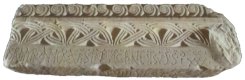 